4 ЗАСЕДАНИЕ 1 СОЗЫВАВ соответствии с ч. 1 ст. 2 Закона Чувашской Республики от 30.05.2003 № 17 «Об административных комиссиях», Собрание депутатов Козловского муниципального округа Чувашской Республики РЕШИЛО:Утвердить положение об административной комиссии Козловского муниципального округа Чувашской Республики согласно приложению № 1 к настоящему решению.Утвердить состав административной комиссии Козловского муниципального округа Чувашской Республики согласно приложению № 2 к настоящему решению.Признать утратившими силу следующие решения Собрания депутатов Козловского района Чувашской Республики:	- решение Собрания депутатов Козловского района Чувашской Республики от 13.11.2020 № 5/33 «Об административной комиссии Козловского района Чувашской Республики»;	- решение Собрания депутатов Козловского района Чувашской Республики от 04.04.2022 № 6/135 «О внесении изменений в решение Собрания депутатов Козловского района Чувашской Республики от 13 ноября 2020 г. №5/33 «Об административной комиссии Козловского района Чувашской Республики»;	- решение Собрания депутатов Козловского района Чувашской Республики от 22.07.2022 № 10/157 «О внесении изменений в решение Собрания депутатов Козловского района Чувашской Республики от 13 ноября 2020 г. №5/33 «Об административной комиссии Козловского района Чувашской Республики».	4. Настоящее решение вступает в силу после его официального опубликования.Председатель Собрания депутатовКозловского муниципального округаЧувашской Республики                              			           Ф.Р. ИскандаровИсполняющий полномочия главы Козловского муниципального округаЧувашской Республики           				                     В.Н. Шмелев                                           Приложение №1 к решению Собрания депутатов Козловского муниципального округаЧувашской Республикиот 08.11.2022 № 3/38ПОЛОЖЕНИЕОБ АДМИНИСТРАТИВНОЙ КОМИССИИКОЗЛОВСКОГО МУНИЦИПАЛЬНОГО ОКРУГА ЧУВАШСКОЙ РЕСПУБЛИКИ1. Общие положения1.1. Административная комиссия Козловского муниципального округа Чувашской Республики (далее - Комиссия) образовывается в соответствии с Кодексом Российской Федерации об административных правонарушениях и Законом Чувашской Республики "Об административных комиссиях" в целях предупреждения и пресечения административных правонарушений в различных сферах жизнедеятельности Козловского муниципального округа Чувашской Республики.1.2. Положение о Комиссии и ее состав утверждаются Собранием депутатов Козловского муниципального округа Чувашской Республики.1.3. Комиссия является коллегиальным органом административной юрисдикции, осуществляющим свою деятельность в соответствии с Конституцией Российской Федерации, Кодексом Российской Федерации об административных правонарушениях и иными федеральными законами Российской Федерации, Конституцией Чувашской Республики, законами Чувашской Республики, Уставом Козловского муниципального округа Чувашской Республики.1.4. Комиссию возглавляет председатель.1.5. Председатель Комиссии утверждается Собранием депутатов Козловского муниципального округа Чувашской Республики.1.6. Заместитель председателя, ответственный секретарь избираются членами Комиссии из ее состава.1.7. Срок полномочий Комиссии соответствует сроку полномочий образовавшего ее Собрания депутатов Козловского муниципального округа Чувашской Республики.1.8. Комиссия самостоятельна в принятии своих решений.1.9. Комиссия использует имеет бланки со своим наименованием.1.10. Заседания Комиссии проводятся не реже 2-х раз в месяц, с учетом требований КоАП РФ о сроках рассмотрения дел об административных правонарушениях.2. Основные задачи и функции Комиссии2.1. Основными задачами Комиссии являются:- своевременное, всестороннее, полное и объективное выяснение обстоятельств каждого дела об административном правонарушении;- рассмотрение дела об административном правонарушении в точном соответствии с Кодексом Российской Федерации об административных правонарушениях и в пределах полномочий, установленных законами Чувашской Республики, предусматривающими административную ответственность;- выявление причин и условий, способствующих совершению административных правонарушений.2.2. Комиссия осуществляет следующие функции:- рассматривает административные протоколы об административных правонарушениях, предоставленные должностными лицами органов исполнительной власти, государственных инспекций, уполномоченных на то законодательными актами Российской Федерации и Чувашской Республики;- по результатам рассмотрения протоколов и других материалов дела об административном правонарушении принимает соответствующие решения.3. Состав Комиссии3.1. Комиссия создается Собранием депутатов Козловского муниципального округа Чувашской Республики в количестве не менее 7 человек.3.2. Государственные, муниципальные служащие, лица, замещающие государственные и муниципальные выборные должности, не могут составлять более половины от общего числа членов Комиссии.3.3. Комиссия образуется в следующем составе:- председатель;- заместитель председателя;- ответственный секретарь;- члены Комиссии.3.4. Председатель Комиссии:- руководит деятельностью Комиссии;- обеспечивает созыв заседаний Комиссии;- председательствует на заседаниях Комиссии;- подписывает протоколы и постановления Комиссии;- осуществляет контроль за исполнением принятых Комиссией решений и иные полномочия в соответствии с Кодексом Российской Федерации об административных правонарушениях, законами Чувашской Республики.3.5. Председатель Комиссии несет персональную ответственность за деятельность Комиссии.3.6. Заместитель председателя Комиссии выполняет отдельные поручения председателя Комиссии, а также исполняет обязанности председателя Комиссии в его отсутствие.3.7. Ответственный секретарь Комиссии:- ведет делопроизводство Комиссии;- принимает и регистрирует поступающие в Комиссию материалы и документы, готовит их для рассмотрения на заседании Комиссии;- отвечает за правильный учет, отчетность, сохранность материалов Комиссии;- извещает членов Комиссии, а также участников производства по делам об административных правонарушениях о времени и месте проведения заседания Комиссии;- подписывает протокол заседания Комиссии;- исполняет поручения председателя Комиссии.3.8. Членами Комиссии являются представители органов местного самоуправления, органов контроля и надзора, средств массовой информации и других организаций.3.9. Члены Комиссии, в том числе председатель, заместитель председателя и ответственный секретарь, вправе:- предварительно, до начала заседаний Комиссии, знакомиться с материалами внесенных на рассмотрение дел об административных правонарушениях;- ставить вопрос об отложении рассмотрения дела и об истребовании дополнительных материалов по нему;- участвовать в заседаниях коллегиального органа;- задавать вопросы лицам, участвующим в производстве по делу об административном правонарушении;- участвовать в исследовании письменных и вещественных доказательств по делу;- участвовать в обсуждении принимаемых решений;- участвовать в голосовании при принятии решений;- составлять по поручению председательствующего протокол заседания в случае отсутствия ответственного секретаря.4. Права Комиссии4.1. Комиссия имеет право:- запрашивать от должностных лиц органов государственной власти, органов местного самоуправления городов (районов) Чувашской Республики и организаций, независимо от их организационно-правовых форм и форм собственности, находящихся на территории Чувашской Республики, документы, необходимые для рассмотрения дела об административном правонарушении, приглашать указанных должностных лиц и иных лиц на свои заседания для получения сведений по рассматриваемым делам;- приглашать должностных лиц и граждан для получения сведений по вопросам, относящимся к их компетенции;- взаимодействовать с органами государственной власти и местного самоуправления, общественными объединениями и гражданами по вопросам, относящимся к их компетенции;- принимать решение о временном возложении обязанностей ответственного секретаря Комиссии, в случае его отсутствия, на одного из членов Комиссии.4.2. К лицу, совершившему административное правонарушение, комиссия может применить наказание в соответствии с частью 2 статьи 34 Закона Чувашской Республики «Об административных правонарушениях в Чувашской Республике».5. Порядок деятельности Комиссии5.1. Заседание Комиссии правомочно при условии присутствия на нем более половины ее членов.5.2. По результатам рассмотрения дела об административном правонарушении на заседании Комиссия в соответствии с Кодексом Российской Федерации об административных правонарушениях и иными нормативными правовыми актами выносит решение в виде постановления по делу об административном правонарушении, принимаемое простым большинством голосов членов Комиссии, присутствующих на заседании.6. Производство по деламоб административных правонарушениях6.1. Комиссия рассматривает дела об административных правонарушениях, предусмотренных законами Чувашской Республики и отнесенных к ее компетенции. Если при рассмотрении дела об административном правонарушении будет установлено, что его рассмотрение не относится к компетенции Комиссии или не подведомственно административным комиссиям, то дело передается по подведомственности.6.2. Производство по делам об административных правонарушениях осуществляется в соответствии с положениями глав 24-27, статьями 28.1, 28.2, 28.5, 28.8, 28.9 Кодекса Российской Федерации об административных правонарушениях.6.3. Назначение административного наказания Комиссией производится в соответствии с положениями главы 4 Кодекса Российской Федерации об административных правонарушениях.6.4. Рассмотрение дела об административном правонарушении производится в соответствии с положениями главы 29 Кодекса Российской Федерации об административных правонарушениях.6.5. Комиссия рассматривает дело в открытом заседании.6.6. Дело об административном правонарушении рассматривается в пятнадцатидневный срок со дня получения Комиссией протокола об административном правонарушении и других материалов дела.6.7. В случае получения ходатайств от участников производства по делу об административном правонарушении либо в случае необходимости в дополнительном выяснении обстоятельств дела срок рассмотрения дела может быть продлен Комиссией, но не более чем на один месяц.6.8. Дело об административном правонарушении рассматривается с участием лица, привлекаемого к административной ответственности. Комиссия вправе провести заседание в отсутствие лица, привлекаемого к административной ответственности, в случаях, если данное лицо надлежащим образом уведомлено о месте и времени рассмотрения дела и если от лица не поступило ходатайство об отложении рассмотрения дела либо если такое ходатайство оставлено без удовлетворения.6.9. При рассмотрении дела об административном правонарушении ведется протокол заседания Комиссии, который подписывается председательствующим в заседании и ответственным секретарем Комиссии. По результатам рассмотрения дела об административном правонарушении Комиссия принимает решение, которое оформляется постановлением. Постановление по делу об административном правонарушении подписывается председательствующим в заседании Комиссии.6.10. Постановление Комиссии по делу об административном правонарушении может быть обжаловано в соответствии с положениями главы 30 Кодекса Российской Федерации об административных правонарушениях в районном суде по месту нахождения Комиссии в десятидневный срок со дня вручения или получения копии постановления.7. Исполнение постановленийпо делам об административных правонарушениях7.1. Постановление Комиссии по делу об административном правонарушении обязательно для исполнения всеми органами государственной власти, органами местного самоуправления, должностными лицами, гражданами и их объединениями, юридическими лицами.7.2. Исполнение постановления Комиссии производится в соответствии с положениями глав 31 и 32 Кодекса Российской Федерации об административных правонарушениях.7.3. Сумма штрафа, наложенного Комиссией, подлежит зачислению в бюджет в полном объеме в соответствии с законодательством Российской Федерации.8. Руководство и контроль за деятельностью Комиссии8.1. Руководство деятельностью Комиссии осуществляется председателем Комиссии.8.2. Контроль за исполнением переданных Комиссии государственных полномочий осуществляет Государственная служба Чувашской Республики по делам юстиции.8.3. Методологическое обеспечение деятельности Комиссии осуществляет Государственная служба Чувашской Республики по делам юстиции.8.4. Комиссия ежемесячно представляет в Государственную службу Чувашской Республики по делам юстиции отчеты о проделанной работе. Отчеты оформляются по установленной форме и подписываются председателем Комиссии.8.5. Форма отчетности Комиссии утверждается в установленном порядке руководителем Государственной службы Чувашской Республики по делам юстиции.9. Обеспечение деятельности Комиссии9.1. Финансовое обеспечение деятельности Комиссии осуществляется за счет Республиканского бюджета Чувашской Республики.9.2. Дополнительное финансовое обеспечение деятельности Комиссии осуществляется за счет бюджета Козловского муниципального округа Чувашской Республики.9.3. Материально-техническое обеспечение деятельности Комиссии осуществляет администрация Козловского муниципального округа Чувашской Республики.10. Заключительные положения10.1. Изменения в состав Комиссии и Положение о ней вносятся Собранием депутатов Козловского муниципального округа Чувашской Республики.10.2. Ликвидация Комиссии производится Собранием депутатов Козловского муниципального округа Чувашской Республики.Приложение №2 к решению Собрания депутатов Козловского муниципального округаЧувашской Республикиот 08.11.2022 № 3/38СОСТАВАДМИНИСТРАТИВНОЙ КОМИССИИКОЗЛОВСКОГО МУНИЦИПАЛЬНОГО ОКРУГА ЧУВАШСКОЙ РЕСПУБЛИКИЧлены Комиссии:ЧĂВАШ РЕСПУБЛИКИ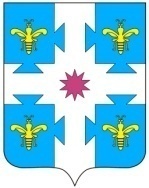 ЧУВАШСКАЯ РЕСПУБЛИКАКУСЛАВККА МУНИЦИПАЛЛА ОКРУГӖHДЕПУТАТСЕН ПУХӐВĔЙЫШĂНУ08.11.2022 3/38 №Куславкка хулиСОБРАНИЕ ДЕПУТАТОВКОЗЛОВСКОГОМУНИЦИПАЛЬНОГО ОКРУГАРЕШЕНИЕ 08.11.2022 № 3/38город КозловкаОб административной комиссии Козловского муниципального округа Чувашской Республики Васильева Татьяна Леонидовна-заместитель главы администрации – начальник отдела организационно-контрольной и кадровой работы администрации Козловского района Чувашской Республики, председатель административной комиссии Козловского муниципального округа Чувашской РеспубликиЖелтухин Юрий Михайлович-депутат Собрания депутатов Козловского муниципального округа Чувашской Республики;Захаров Сергей Геннадьевич-заместитель начальника полиции по охране общественного порядка ОМВД России по Козловскому району (по согласованию);ИлларионоваКристина Александровна-начальник отдела юридической и информационной службы администрации Козловского района Чувашской Республики;Ибрина Ирина Николаевна-и.о. заместителя директора МАУК «Центр развития культуры, библиотечного обслуживания и архивного дела» Козловского муниципального округа Чувашской Республики (по согласованию);Колумб Надежда Николаевна-инспектор по контролю за исполнением поручений Автономное учреждение Чувашской Республики «Многофункциональный центр предоставления государственных и муниципальных услуг» Министерства экономического развития, промышленности и торговли Чувашской Республики (по согласованию);Солдатихина Марина Сергеевна-директор МБУК «Историко-краеведческий Дом-музей Н.И. Лобачевского» Козловского городского поселения (по согласованию).